Titel Kampagnen mod klimaet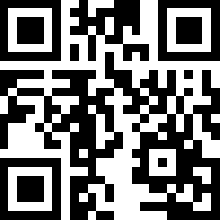 Tema: KlimaFag: Historie og samfundsfagMålgruppe: Udskoling og ungdomsuddannelse Tv-udsendelse: DR1, 2020, 10. august, 60 min. Faglige kompetenceområderForenklede Fælles Mål honoreres i historie under især kompetenceområderne ”Kronologi og sammenhæng” og ”Historiebrug” og især historiekanonpunktet ”Energikrisen 1973” er i spil, da udsendelsen undervejs problematiserer, hvad vi ved om fx klimakampen i fortid og nutid. I samfundsfag giver udsendelsens faglighed eleven færdigheder på alle niveauer, der gør dem i stand til at indgå sagligt i klimadebattens problemstillinger og løsningsmuligheder.  Ideer til undervisningenNår eleven har set tv-udsendelsen og læst nedenstående artikel fra Politiken, 11. august 2020, kan eleven at udarbejde et debatindlæg. Se fx supplerende materiale nedenfor fra EMU ”Sådan skriver du et debatindlæg”. 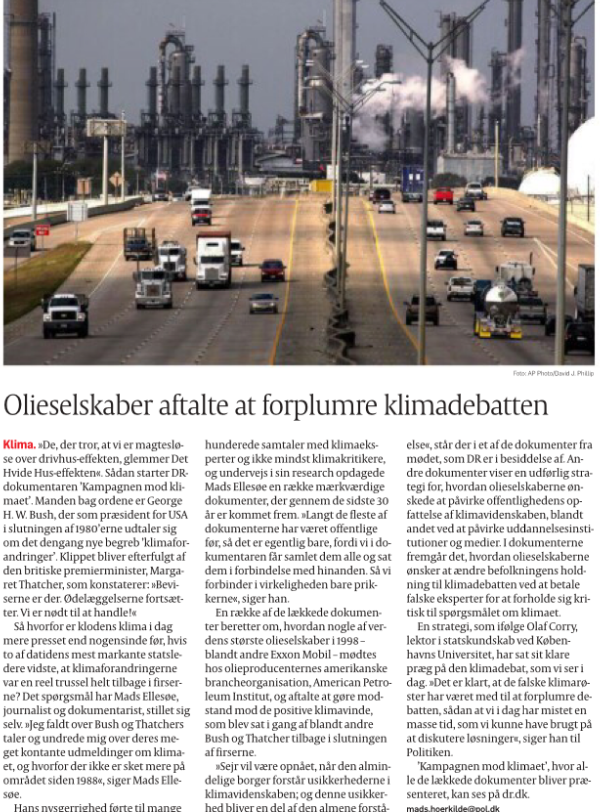 Supplerende materialerSådan skriver du et debatindlæg. Fra EMUFind supplerende materialer fra CFU/KP under ”Energikrisen 1973”Tv-udsendelse: DR1, 2020, 10. august, 60 min. Faglige kompetenceområderForenklede Fælles Mål honoreres i historie under især kompetenceområderne ”Kronologi og sammenhæng” og ”Historiebrug” og især historiekanonpunktet ”Energikrisen 1973” er i spil, da udsendelsen undervejs problematiserer, hvad vi ved om fx klimakampen i fortid og nutid. I samfundsfag giver udsendelsens faglighed eleven færdigheder på alle niveauer, der gør dem i stand til at indgå sagligt i klimadebattens problemstillinger og løsningsmuligheder.  Ideer til undervisningenNår eleven har set tv-udsendelsen og læst nedenstående artikel fra Politiken, 11. august 2020, kan eleven at udarbejde et debatindlæg. Se fx supplerende materiale nedenfor fra EMU ”Sådan skriver du et debatindlæg”. Supplerende materialerSådan skriver du et debatindlæg. Fra EMUFind supplerende materialer fra CFU/KP under ”Energikrisen 1973”Tv-udsendelse: DR1, 2020, 10. august, 60 min. Faglige kompetenceområderForenklede Fælles Mål honoreres i historie under især kompetenceområderne ”Kronologi og sammenhæng” og ”Historiebrug” og især historiekanonpunktet ”Energikrisen 1973” er i spil, da udsendelsen undervejs problematiserer, hvad vi ved om fx klimakampen i fortid og nutid. I samfundsfag giver udsendelsens faglighed eleven færdigheder på alle niveauer, der gør dem i stand til at indgå sagligt i klimadebattens problemstillinger og løsningsmuligheder.  Ideer til undervisningenNår eleven har set tv-udsendelsen og læst nedenstående artikel fra Politiken, 11. august 2020, kan eleven at udarbejde et debatindlæg. Se fx supplerende materiale nedenfor fra EMU ”Sådan skriver du et debatindlæg”. Supplerende materialerSådan skriver du et debatindlæg. Fra EMUFind supplerende materialer fra CFU/KP under ”Energikrisen 1973”